Пословицы и поговорки в числахЧто такое пословица и поговорка?Пословицы – краткие народные изречения с назидательным содержанием, которые являются народными афоризмами. В пословице есть второй смысл. Например, пословица: Чем дальше в лес, тем больше дров – может быть понята в прямом смысле. А может быть применена и к учёбе: чем больше узнаёшь, тем больше открывается нового и интересного.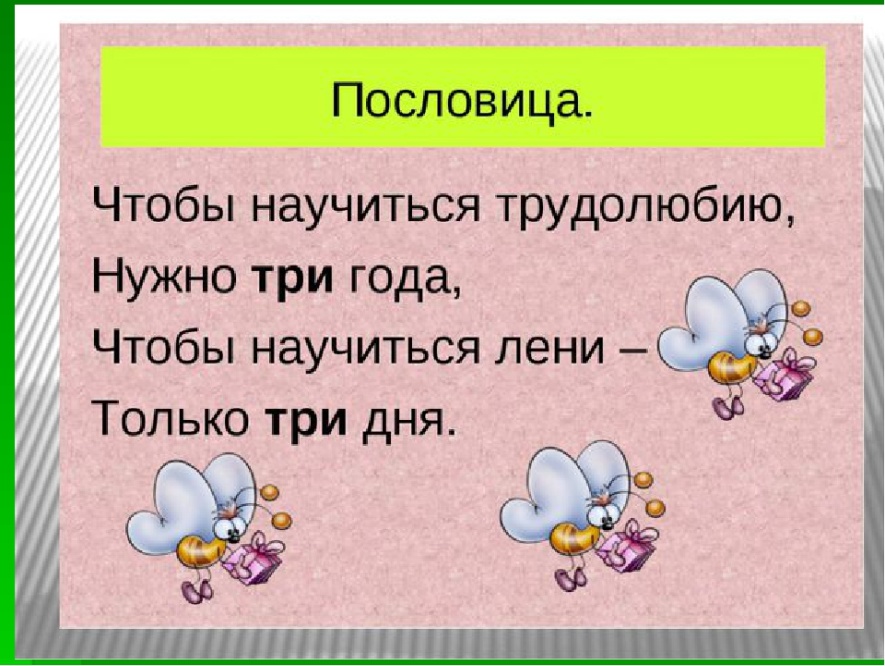 У пословицы есть родная сестра – поговорка. Они похожи друг на друга. Поговорки – краткие устойчивые выражения, не составляющие, в отличие от пословиц, законченных высказываний. «Семь пятниц на неделе» – эта поговорка используется как часть суждения о тех, кто отступает от слова, меняет решение.Таким образом, пословица – законченное предложение, а поговорка – часть предложения, часть суждения, без вывода, без заключения.Почему, развивая своих детей, особое внимание необходимо уделять разъяснению пословиц и поговорок?Как правило, дети услышав пословицу или поговорку, понимают её буквально, прямой смысл, а вот второй смысл детям дошкольного возраста неподвластен, в силу своих возрастных особенностей. Но развитие понимания пословиц и поговорок у дошкольников необходимо, т. к. это помогает формировать логическое мышление, развивать словарный и образный строй речи, понимать истоки фольклора и народной культуры. Чтобы ребёнок понял пословицу предлагаем Вам знакомить с ними по следующей схеме:Взрослый читает пословицу или поговорку.Приводит примеры, когда ситуация из жизни соответствует заключению в пословице поговорке.Спрашивает ребёнка, как они ее поняли. Просит привести пример, ситуации из жизни детей который совпадает со смысловым наполнением пословицы или поговорки.Предлагает ребёнку зарисовать ( возможно не во всех случаях)эту народную мудрость, объяснив что он изображает .Взрослый анализирует, понял ли ребёнок пословицу или поговорку.Математические пословицы помогают малышам изучить цифры и научиться считать. Такие изречения прививают детям с раннего возраста любовь к математике. Они позволяют разнообразить обучение и превратить его в интересное занятие.Предлагаем Вашему вниманию пословицы и поговорки, содержащие числа, для совместного изучения родителей с детьми.ПОСЛОВИЦЫ И ПОГОВОРКИ, СОДЕРЖАЩИЕ ЧИСЛО 1. Единица – изобретение математиков, она нужна для счета, и в магии чисел ее не существует. В древних текстах слово «один» употребляется нечасто и означает нечто неделимое, целостное, такое, как Бог, Космос, Вселенная. Если есть в Единице, какой - то магический смысл, то это смысл единого и целого. А в некоторых пословицах единица означает что - то очень малое, незначительное.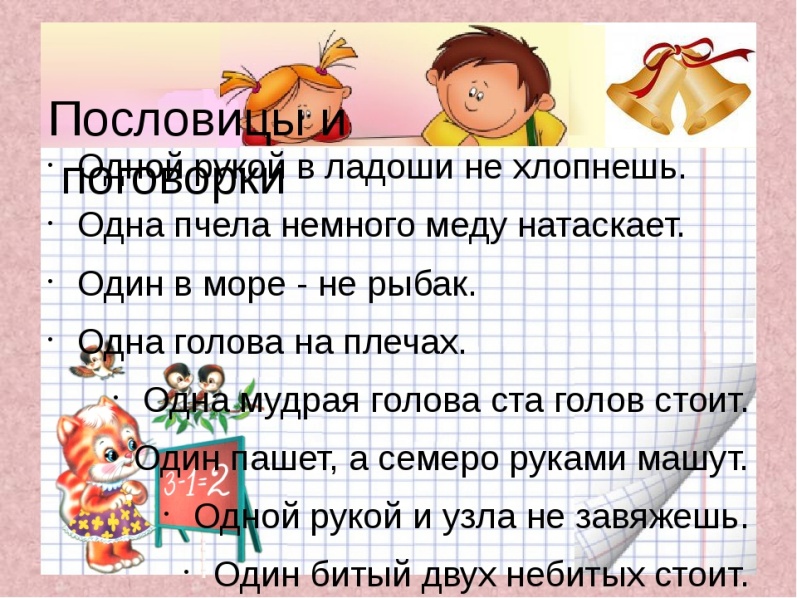  Один в поле не воин. Один в море не рыбак.Семь бед - один ответ.Один за всех и все за одного.Два медведя в одной берлоге не уживутся.Семь раз отмерь, один раз отрежь.За двумя зайцами погонишься - ни одного не поймаешь.Лучше один раз увидеть, чем сто раз услышать.Семеро одного не ждут.В страду одна забота – не стояла бы работа.От великого до смешного – один шаг.Одна голова – хорошо, а две лучше.Один дурак пятерых умных ссорит.Одна голова – два языка.Одна ласточка весны не делает.Одна мучка, да разные ручки.Правда одна, а на всех людей хватает.ПОСЛОВИЦЫ И ПОГОВОРКИ, СОДЕРЖАЩИЕ ЧИСЛО 2.Двойка – это символ разделения целого на части, символ отдельности человека от мира, природы и других людей. Это знак сравнения одного с другим. А еще Двойка – символ взаимоотношений и взаимодействий человека с тем, что его окружает.Старый друг лучше новых двух.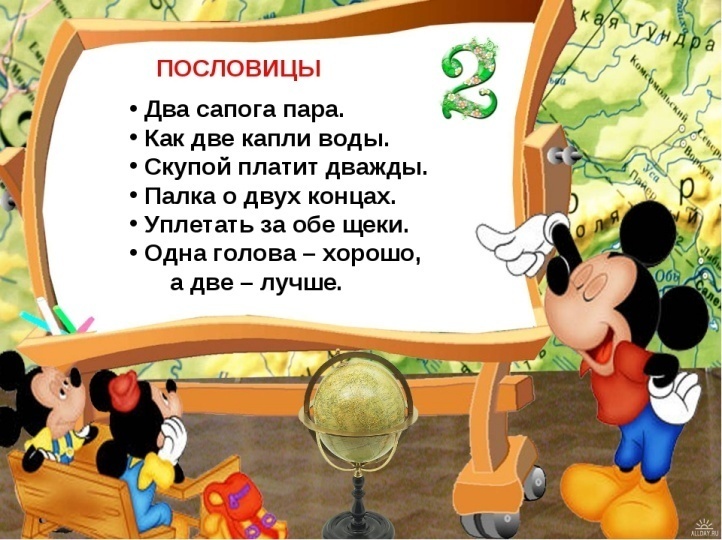 Два медведя в одной берлоге не уживутся.За двумя зайцами погонишься - ни одного не поймаешь. Два сапога – пара.Одна голова – хорошо, а две лучше.Скупой платит дважды.Убить двух зайцев.Двум смертям не бывать, а одной не миновать.Лентяй да шалопай – два родных брата.Из двух зол выбирай меньшее.За битого двух небитых дают.ПОСЛОВИЦЫ И ПОГОВОРКИ, СОДЕРЖАЩИЕ ЧИСЛО 3.Число три носит магический характер. Время мы делим на настоящее, прошедшее и будущее. Из глубокой древности до нас дошли поверья о том, что Земля держалась на трёх китах. Число три у многих народов священное. В Библии упоминается самое известное число три - это Троица, которая представляет Бога в трёх личностях: Бог - отец, Бог - сын и Святой дух.Заблудиться в трёх соснах.Бог любит троицу.У мужика в августе три заботы: и косить, и пахать, и сеять.Не узнавай друга в три дня – узнавай в три года.Обещанного три года ждут.От горшка три вершка. Наврал с три короба.Три волосинки в 6 рядов уложены.Три волоска – и все густые.Плакать в три ручья.Согнуться в три погибели.ПОСЛОВИЦЫ И ПОГОВОРКИ, СОДЕРЖАЩИЕ ЧИСЛО 4.Число 4 в математике «Дважды два — четыре» — первое, что у большинства людей ассоциируется с понятием таблицы умножения. В образовании в России 4(четвёрка) — отметка , означающая «хорошо». Время каждый 4 - й год — високосный.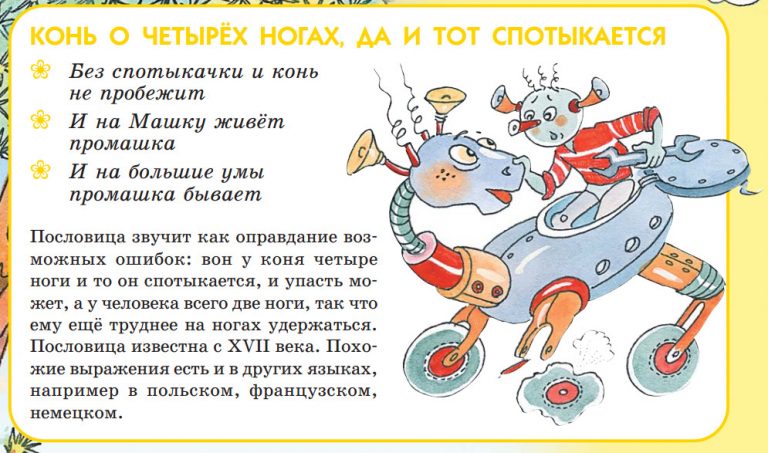 Без четырёх углов изба не рубится.Конь о четырёх ногах, да и тот спотыкается.Жить в четырёх стенах.ПОСЛОВИЦЫ И ПОГОВОРКИ, СОДЕРЖАЩИЕ ЧИСЛО 5. У человека и большинства высших животных 5 пальцев на одной конечности. В Олимпийском движении 5 разноцветных колец, символизирующих Европу, Азию, Африку, Америку и Австралию (в Антарктиде нет спорта и олимпийского движения).Пятое колесо в телеге.Знать как свои пять пальцев.Рассказывать с пятого на десятое.ПОСЛОВИЦЫ И ПОГОВОРКИ, СОДЕРЖАЩИЕ ЧИСЛО 6.Известно, что в народе число 6 ассоциируется с нечистой силой. Поэтому в устном народном творчестве: пословицах, поговорках шестерка не упоминается.Шестое чувство.Шесть дней работай, седьмой – отдыхай.Шесть дён лайся, седьмой – кайся.ПОСЛОВИЦЫ И ПОГОВОРКИ, СОДЕРЖАЩИЕ ЧИСЛО 7.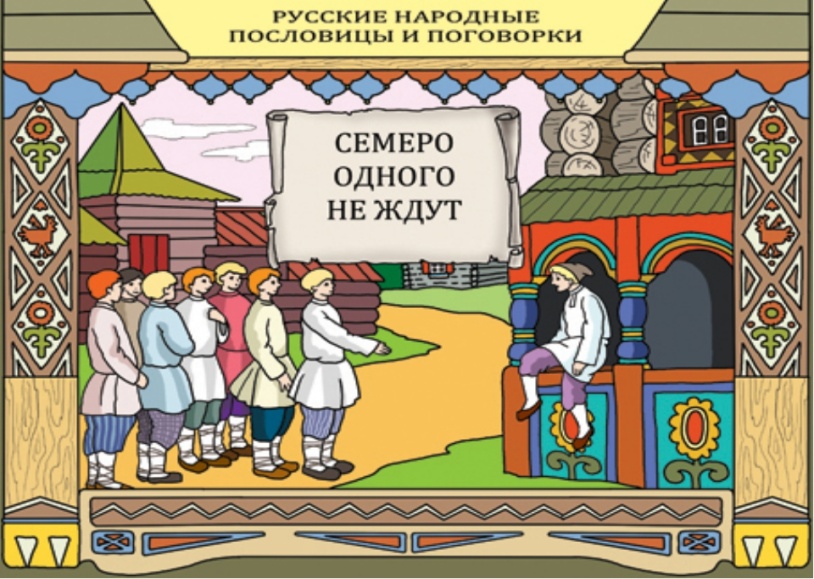 Число 7 – символ обновления. Через 7 месяцев прорезываются зубы у младенца, в 7 лет обновляются зубы у ребёнка. Большое значение числу семь придаёт христианская религия. «Бог создал мир за 7 дней», посвятив седьмой день отдыху. На Руси применялось в колдовстве и заклинаниях, лечили больных приёмами многократного повторения «святой» семёрки. «Сделай настой из семи трав на семи водах, пей семь дней по семь ложек».Психологи установили, что один взгляд человека в состоянии охватить точное число предметов, если их не более шести. «Семь» – это уже «много». Видимо поэтому так много пословиц с числом 7 в значении «много». В глубокой древности это число долгое время считалось неопределённо большим количеством.Семь раз отмерь, один раз отрежь.Семеро одного не ждут.Семь пятниц на неделе.Тайна за семью печатями.Семеро с ложкой, а один с сошкой.Семь бед – один ответ.У семи нянек дитя без глазу.Семеро – не один, в обиду не дадим.Лук от семи недуг.Семь ворот, да все в огород.За семью морями.Семь пядей во лбу.За семь вёрст киселя хлебать.Семь вёрст до небес и всё лесом.Семь топоров вместе лежат, а две прялки врозь.ПОСЛОВИЦЫ И ПОГОВОРКИ, СОДЕРЖАЩИЕ ЧИСЛО 8.Весна да осень – на дню погод восемь.Восьмое чудо света.ПОСЛОВИЦЫ И ПОГОВОРКИ, СОДЕРЖАЩИЕ ЧИСЛО 9.За тридевять земель, в тридевятом царстве.Девятый вал.ПОСЛОВИЦЫ И ПОГОВОРКИ, СОДЕРЖАЩИЕ ЧИСЛО 10.В тридевятом царстве, в тридесятом государстве.Не трусливого десятка.Рассказывать с пятого на десятое.Девять человек - все равно, что десяток.Одно дерево срубишь - десять посади.ПОСЛОВИЦЫ И ПОГОВОРКИ, СОДЕРЖАЩИЕ ДРУГИЕ ЧИСЛА.Не имей сто рублей, а имей сто друзей.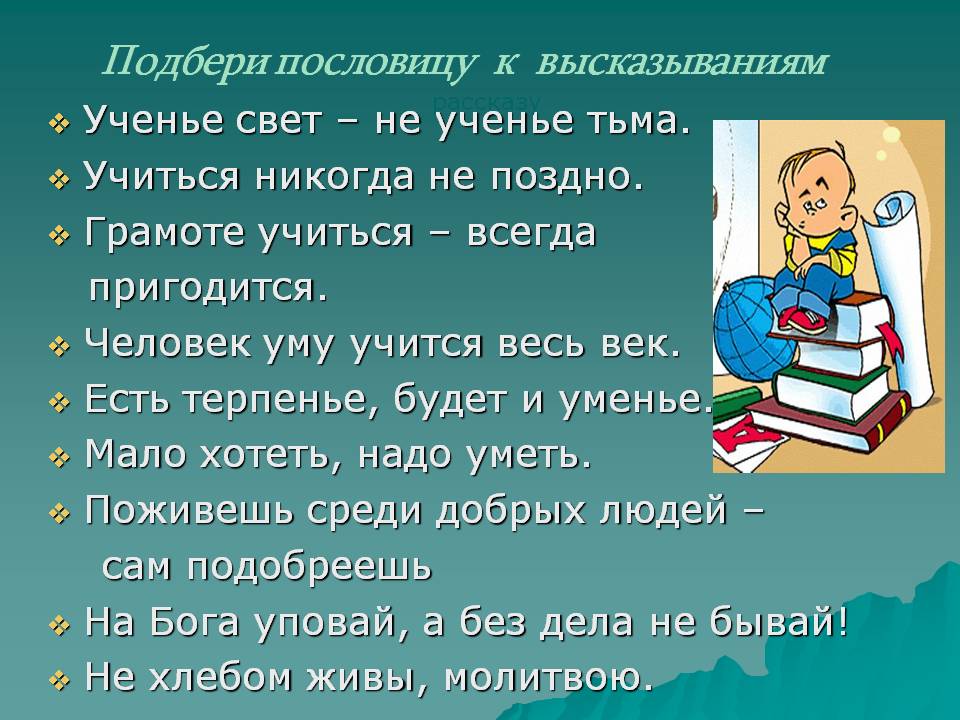 Лучше один раз увидеть, чем сто раз услышать. Опять двадцать пять.Весь материал – смотрите документ.Материал подготовили: учителя-логопеды Курапина О.Н., Цветкова Е.В.Используемые источники:1. https://videouroki.net/razrabotki/issledovatelskaya-rabota-po-matematike-poslovitsy-i-pogovorki-soderzhashchie-chisla.html2. https://studfiles.net/preview/5157502/page:4/3.https://yandex.ru/images/search?text=%D0%BF%D0%BE%D1%81%D0%BB%D0%BE%D0%B2%D0%B8%D1%86%20%D0%B8%20%D0%BF%D0%BE%D0%B3%D0%BE%D0%B2%D0%BE%D1%80%D0%BE%D0%BA%20%D1%81%20%D1%87%D0%B8%D1%81%D0%BB%D0%B0%D0%BC%D0%B8%20%D0%B2%20%D0%BA%D0%B0%D1%80%D1%82%D0%B8%D0%BD%D0%BA%D0%B0%D1%85&noreask=1&lr=16